Nom : ________________________________	Groupe : 3___Permutations, arrangements et combinaisons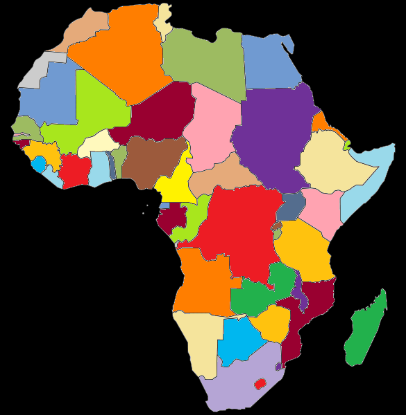 UN VOYAGE EN AFRIQUEBob et Berthe veulent visiter l’Afrique cet été afin de voir s’ils peuvent exporter des bananes. Ils considèrent cinq pays :l’Algérie,le Bénin, le Cameroun,le Djibouti etl’Égypte.Bob se demande de combien de façons différentes il est possible d’ordonner la séquence des cinq pays à visiter.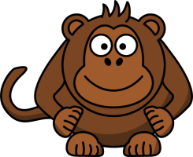 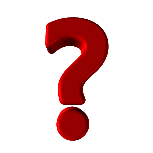 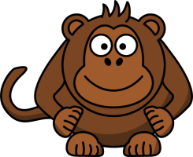 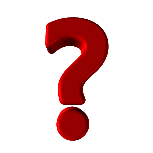 Quelques possibilités :Calcul du nombre de possibilités :1er pays                  2e pays                  3e pays                  4e pays                  5e pays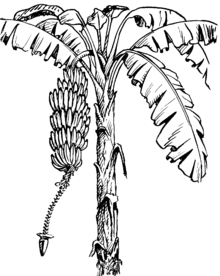 Berthe préfère réduire le nombre de pays à visiter afin de pouvoir créer le plus de contacts possible. Elle aimerait dresser la liste des sous-ensembles de 3 pays qu’on peut former à partir de la liste des 5 pays. Cependant, elle veut déjà connaître l’ordre de leurs visites afin de faire diverses réservations.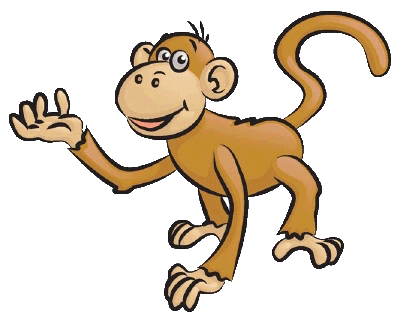 Quelques possibilités :Calcul du nombre de possibilités :1er pays                            2e pays                            3e paysBob et Berthe n’arrivent pas à s’entendre sur le choix des trois pays. Ils procéderont donc par tirage au sort. De combien de billets de tirage auront-ils besoin pour que chaque « trio » de pays soit représenté?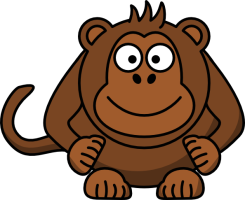 Calcul du nombre de possibilités :En résuméPERMUTATIONARRANGEMENTCOMBINAISONListe complète des possibilités :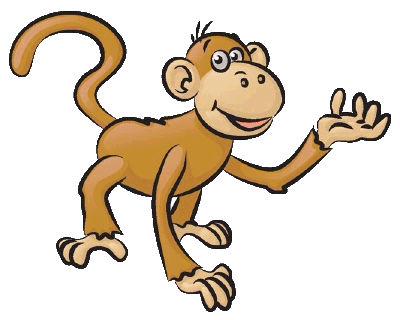 